  Student Government Association 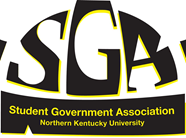 Meeting Minutes 2/01/16I.	Call to orderVice-President William Weber called to order the regular meeting of the NKU Student Government Association at 3:30 p.m. on February 1, 2016 in Governance Room (SU 104).II.	Roll callSecretary of Administration Amanda Rogers conducted a roll call. Executive BoardKatherine Hahnel – President (excused)Will Weber – Vice PresidentJoey Yerace – Secretary of Student InvolvementSami Dada – Secretary of Public RelationsAmanda Rogers – Secretary of AdministrationJulia Steffen – Student Rights Committee ChairKaitlyn Schaefer – University Improvements Committee Chair (excused)Donald Taylor – Academic Affairs Committee ChairJoey Smith – Chief JusticePatrick Reagan – Legislative LiaisonSenators: Anderson, BenApplebee, IainBartlett, DasiaBlankenship, BradBritt, ChaseCase, JosephCornes, Troy Davis, MiriamDailey, IsaacDieudone, IrakozeGagne, TaylorGross, RodneyHepner, BeccaHils, MariaJordan, DominiqueMiller, ChristianPoindexter, HunterRoberson, PrestonStevenson, AustinSwitzer, AlexisVincent, EmmaWest, Jarrod (excused)Winstel, CarolineJustices:Loiser, Ethan McGinnis, MichaelMettens, Walker Vice President William Weber entertains a motion to move New Business to the top of the agenda. Senator Hunter Poindexter so moves, and Senator Austin Stevenson seconds. Vote taken, and unanimously approved.III.	New BusinessWorking Meeting, all senators and justices break into their committees to talk about business.Invest in Success presentation by Austin Stevenson intern for the Office of Government, Corporate, and Foundation Engagement. Please sign up to go to local government meetings and speak about Invest in Success campaign. (Senator Hunter Poindexter speaks about his experience) Please sign up if you are able to speak to your classrooms about this campaign, and let us know about it for reporting purposes.There is a video campaign coming out to promote this initiative, if you would like to participate please contact Austin Stevenson.Questions and comments made by Committee Chairman Donald Taylor, and Senator Bradley Blankenship.First Reading of the Internship Resolution by Senator Austin Stevenson. Vice President Will Weber opens the floor up for discussion for five minutes.Questions about scope of resolution from Senator Christian Miller, and Senator Bradley Blankenship.Questions about what other programs aside from FLIP are affected by this problem, Senator Emma Vincent. Question about where this will go next if passed, from Senator Christian Miller.Updates on Resolutions and External Committee MeetingsSenator Troy Cornes and Senator Miriam Davis are working on a resolution for a shadowing program for high school students with current college students.Senator Dominique Jordan is on the Food Advisory Committee and they have ordered new china for the residential village, and catering. Also Shake and Stake is more than likely coming to this campus.Senator Taylor Gagne has a meeting with Professor Baronowski about the A- and D- initiative.Senator Ian Applebee is working on a smoke free campus resolution about signage. If you see any signage on campus that refers to designated smoking areas please document it and send it to him. Senator Caroline Winstel is currently working getting more murals added on campus. IV.	Open SessionV.	Executive Board Reportsa.)	Secretary of Public Relations, Sami Dada (not present for report)1.)	Secretary of Administration Amanda Rogers delivers report.2.)	Show of hands of who would like to paint the NKU window for homecoming. Informal one, majority wins we are painting it.3.)	Senator Dasia Bartlett, Senator Christian Miller, and Secretary of Student Involvement Joey Yerace volunteer to help paint the window. 4.)	Sami will be there to help.b.)	Secretary of Student Involvement, Joey Yerace1. 	Legacy Fund had some groups cancel travel, and now there is $12,000 available to be given out. The meeting this week will be cancelled in order to open the application for the week after. 2.	In April application will be available for summer travel, information to follow.c.)	Secretary of Administration, Amanda Rogers		1. 	You all look great2.	We have some resignations: Grant Brown, Cheryl Dixon, Charles Bagley, and Logan Miller.a.) 	Question from Committee Chairman Donald Taylor about if we need to fill the open seats because of time restraints. Head Advisor Sarah Aikman states that we are required to fill these seats per the Constitution, however any vacancies moving forward may remain open because of logistics. 3.	The appointment application is still open, it closes on Wednesday. Please let your friends know. d.)	Vice President, Will Weber1.)	We have external and internal committees that need to be filled. a.)	Transportation Advisory Committee, who meet on 2/11/16 and 4/6/16, we need one commuter and resident. (Senator: Britt, Miller, and Vincent volunteer)b.)	Emergency Preparedness Committee, whose meeting times are yet to be determined, need one student.  (Senator: Davis and Miller volunteer)c.)	Library Committee, meeting on 2/26 at 4pm, needs one student. (Senator Bartlett, and Justice McGinnis volunteer) d.)	Book Grant committee, that meeting times are to be determined, need senators. (Senator: Miller, Bartlett, Applebee, and Vincent volunteer)e.)	Anne Braden Scholarship Committee, meetings to be determined, needs senators. (Justice: Losier and Mettens, as well as Senator: Cornes and Switzer volunteer) e.)	President, Katherine Hahnel (not present for report)1.)	Vice President William Weber delivers report in her place. 2.)	There was an email sent by Chris Cole about Cincy Magazine and nominating a faculty member who is exemplary. The deadline is 2/8/16 and the link will be emailed out this week. 3.)	We are looking to get social time for all of us at a NKU basketball game. In the Presidents Suitea.)	 Vote taken about the game night choice. 2/16/16 received 25 votes, 2/18 received 4 votes. Social will be set up on February 16th, details to come. 	VI.	Committee Reportsa.)	Student Rights Committee, Julia Steffen1. )	There will be a survey coming out about to-go containers, be looking out for that.2.)	Her committee is doing great things. b.)	University Improvements Committee, Kaitlyn Schaefer (Not present for report)1.)	Report being given by Secretary of Administration Amanda Rogers2.)	Safety Walk is coming up, so get excited for that. 3.)	The committee members are doing great things, some resolutions to come.c.)	Academic Affairs Committee, Donald Taylor1.)	Committee is doing awesome2.)	Remember that you are representing 16,000 students every day, and act accordingly.VII.	Ex-Officio Reportsa.)	ACR Liaison1.)	 Not Present.b.)	VSA Liaison1.)	 Not Presentc.) 	ISU Liaison	1.) 	Not Presentd.)  Legislative Liaison, Patrick Reagan1.)	You all are doing so well2.)	Please send any resolutions in to Patrick for any help or editing.3.)	For announcements please try to keep it under 30 seconds, and hold questions for after the meeting. 4.)	If you all have any questions please come to me. e.) Chief Justice, Joseph Smith1.) 	Election Dates: Packets become available 2/17/16 on NorseSync, packets due 3/18/16 at 4:30pm, Expense Reports due 3/29/16 at 4:30pm, Election voting process opens 3/30/16 7:00am, Election voting closes 3/31/16 at 10:00pm.2.)	Please communicate this information, and any questions please come talk to me.VIII.	Advisors Reportsa.)	Head Advisor Sarah Aikman 		1.)	 No Report.b.) 	Advisor Stephen Meier		1.)	 Priority Registration roster turned in.c.) 	Advisor Dannie Moore		1.)	 No ReportIX.	Old BusinessX.	Announcementsa.)	Secretary of Administration Amanda Rogers asks that Senator Hunter Poindexter and Senator Christian Miller come see her after meeting. b.)	Senator Austin Stevenson says thanks for signing up for the Invest in Success campaign. On 3/5/16 the Republican Caucus needs volunteers, contact me if interested.c.)	Senator Dasia Bartlett says to kick off Black History Month that Kevin Powell will be speaking in the SU Ballroom at 5pm, today. Also the Step Show is coming up on 2/6/16 at 6:30pm in Greaves Hall. You can get tickets the week pre-sale.d.)	 Senator Chase Britt says the Alpha Tau Omega Fraternity is putting on their annual philanthropy event Mardi Tau, Saturday 2/27/16 at 6pm. e.)	Senator Hunter Poindexter encourages everyone to come out and support Sigma Phi Epsilon fraternity in their philanthropy for St. Baldrick’s. Hunter will be shaving his head, come watch.f.)	Justice Ethan Losier encourages everyone to come out, and support his chili in the Alumni Chili Cook-off 2/6/16 at 5pm. Help him win three years in a row. 	g.)	Senator Taylor Gagne informs us that ACR is going to their annual conference this weekend; they are also working on a philanthropy event and collecting items. The details will be included in the email.XI.	Adjournment Motion to adjourn by Senator Emma Vincent, seconded by Senator Austin Stevenson; Vice President William Weber adjourned the meeting at 5:02 p.m.________________________________________________________________________Minutes compiled by:  Amanda Rogers, Secretary of Administration